GEOGRAFIA – ENSINO SECUNDÁRIOÁREAS DE COMPETÊNCIAS DA DISCIPLINA DE GEOGRAFIAA Geografia é a disciplina científica que se distingue e caracteriza pelo pensamento espacial, que pode ser definido como o conjunto de competências associadas ao conhecimento do território, à utilização de ferramentas de representação de informação sobre factos e processos numa base espacial, promovendo uma visão multiescalar e interescalar.Três grandes áreas de desenvolvimento das competências: - Analisar questões geograficamente relevantes do espaço português; - Problematizar e debater as inter-relações no território português e com outros espaços; - Comunicar e participar - o conhecimento e o saber fazer no domínio da Geografia e participar em projetos multidisciplinares de articulação do saber geográfico com outros saberes. O desenvolvimento destes três domínios deve ser feito de forma a que, partindo-se de um conceito ou uma situação problematizadora, se possam aplicar propostas metodológicas escolhidas pelo professor, tendo em consideração a escola e os alunos, que permitam uma articulação entre os três domínios do saber — o saber-saber, o saber-fazer e o saber-ser.10º ANOÁREAS DE COMPETÊNCIAS DA DISCIPLINA DE GEOGRAFIAConhecimentos e áreas de competências a serem desenvolvidos por tema:MÓDULO INICIAL TEMA - A POPULAÇÃOTEMA – OS RECURSOS NATURAIS 11.º ANONo âmbito dos principais desafios socioambientais que Portugal enfrenta como território independente, mas inserido no contexto da União Europeia, são exemplos das temáticas abordadas pela Geografia de 11.º ano: o aproveitamento e gestão sustentada das áreas agrícolas e florestais; o papel das cidades e das suas funções sociais e económicas no reordenamento do sistema urbano e desenvolvimento, à escala nacional e europeia; as mobilidades, assentes em redes de  transporte, informação e comunicação, aspetos fundamentais para o aprofundamento de novas dinâmicas territoriais e a coesão territorial e social.  No estudo de caso deve ser privilegiada a investigação de formas de organização do território, específicas de uma região ou de Portugal no seu todo, de modo a evidenciar as suas potencialidades e fragilidades, assim como o seu contributo para a coesão social, económica e territorial do país. Para a análise destes desafios que se colocam ao território português e à sua inserção num espaço globalizado, em que problemas diversos têm causas e consequências multifacetadas que ultrapassam quaisquer fronteiras, é fundamental desenvolver uma educação geográfica que problematiza, questiona e procura equacionar cenários e inventariar soluções para as complexas situações que ocorrem em Portugal e no Mundo.Conhecimentos e áreas de competências a serem desenvolvidos por tema:TEMA - OS ESPAÇOS ORGANIZADOS PELA POPULAÇÃOTEMA - A POPULAÇÃO, COMO SE MOVIMENTA E COMO COMUNICATEMA - A INTEGRAÇÃO DE PORTUGAL NA UNIÃO EUROPEIA: NOVOS DESAFIOS, NOVAS OPORTUNIDADES12.º ANO GEOGRAFIA CA Geografia C aborda as transformações do mundo que acentuam a mutabilidade, a imprevisibilidade e a mobilidade, parâmetros definidores da nossa existência social. Neste contexto, as migrações, os grandes blocos económicos, as alianças geoestratégicas e a sua variabilidade, o esforço da comunidade internacional e dos seus diversos agentes para tornar a Terra um planeta mais sustentável e melhorar a vida quotidiana dos povos, definido com grande clareza pelos Objetivos de Desenvolvimento Sustentável (ODS) são importantes para perceber a realidade social, ambiental, económica, geoestratégica e geopolítica na atualidade. Os ODS devem, pela sua importância, ser uma temática recorrente ao longo de todo o programa.Três grandes áreas de desenvolvimento das competências: - Analisar questões geograficamente relevantes do espaço mundial; - Problematizar e debater as inter-relações num mundo global;  - Comunicar e participar - o conhecimento e o saber fazer no domínio da Geografia e participar em projetos multidisciplinares de articulação do saber geográfico com outros saberes. O desenvolvimento destes três domínios deve ser feito de forma a que, partindo-se de um conceito ou uma situação problematizadora, se possam aplicar propostas metodológicas escolhidas pelo professor, tendo em consideração a escola e os alunos, e que permitam uma articulação entre os três domínios do saber — o saber-saber, o saberfazer e o saber-ser. Conhecimentos e áreas de competências a serem desenvolvidos por tema:TEMA - Um Mundo PolicêntricoTEMA- UM MUNDO FRAGMENTADOTEMA- UM MUNDO DE CONTRASTESO Grupo de Geografia2019/2020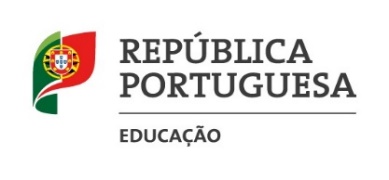 AGRUPAMENTO DE ESCOLASAGUALVA MIRA SINTRA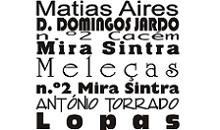 Áreas de CompetênciasContributo da disciplina de GeografiaA - Linguagens e textos Mobilizar diferentes fontes de informação geográfica na construção de respostas para os problemas investigados, incluindo mapas, diagramas, globos, fotografia aérea e TIG (por exemplo, Google Earth, Google maps, GPS, SIG, Big Data,etc.). B - Informação e comunicação Recolher, tratar e interpretar informação geográfica e mobilizar a mesma na construção de respostas para os problemas estudados. Representar gráfica, cartográfica e estatisticamente a informação geográfica. C - Raciocínio e resolução de problemas Representar gráfica, cartográfica e estatisticamente a informação geográfica, proveniente de trabalho de campo (observação direta) e diferentes fontes documentais (observação indireta) e sua mobilização na elaboração de respostas para os problemas estudados. D- Pensamento crítico e pensamento criativo Investigar problemas ambientais e sociais, ancorados em guiões de trabalho e questões geograficamente relevantes (o quê, onde, como, porquê e para quê).Identificar-se com o seu espaço de pertença, valorizando a diversidade de relações que as diferentes comunidades e culturas estabelecem com os seus territórios, a várias escalas. E - Relacionamento interpessoalAplicar o conhecimento geográfico, o pensamento espacial e as metodologias de estudo do território, de forma criativa, em trabalho de equipa, para argumentar, comunicar e intervir em problemas reais, a diferentes escalas.  Pesquisar exemplos concretos de solidariedade territorial e sentido de pertença, numa perspetiva dos Objetivos de Desenvolvimento Sustentável (ODS). F-Desenvolvimento pessoal e autonomia  Aplicar o conhecimento geográfico, o pensamento espacial e as metodologias de estudo do território, de forma criativa, em trabalho de equipa, para argumentar, comunicar e intervir em problemas reais, a diferentes escalas. Realizar projetos, identificando problemas e colocando questões-chave, geograficamente relevantes, a nível económico, político, cultural e ambiental, a diferentes escalas.  G - Bem-estar, saúde e ambienteIdentificar-se com o seu espaço de pertença, valorizando a diversidade de relações que as diferentes comunidades e culturas estabelecem com os seus territórios, a várias escalas. H - Sensibilidade estética e artística Comunicar os resultados da investigação, usando a linguagem verbal, icónica, estatística e cartográfica. I -Saber científico, técnico e tecnológico Comunicar os resultados da investigação, usando diferentes suportes técnicos, incluindo as TIC e as TIG. ÁREAS DE COMPETÊNCIAAnalisar questões geograficamente relevantes do espaço português Reconhecer a importância da localização na explicação geográfica, analisando informação representada em mapas com diferentes escalas e sistemas de projeção.A; B; C; D; F; G; H; IÁREAS DE COMPETÊNCIAComparar a evolução do comportamento de diferentes variáveis demográficas, recolhendo e selecionando informação estatística e apresentando conclusões.A; B; C; D; F; G; H; IIdentificar padrões de distribuição de variáveis demográficas e suas causas próximas, utilizando mapas a diferentes escalas.A; B; C; D; F; G; H; IExplicar as assimetrias regionais na distribuição da população portuguesa, evidenciando os fatores naturais e humanos que as condicionam.A; B; C; D; F; G; H; IAplicar as Tecnologias de Informação Geográfica, para localizar, descrever e compreender os processos demográficos.A; B; C; D; F; G; H; IÁREAS DE COMPETÊNCIARelacionar a distribuição dos principais recursos do subsolo com as unidades geomorfológicas.A; B; C; D; E; F; G; H; IComparar a distribuição dos principais recursos energéticos e das redes de distribuição e consumo de energia com a hidrografia, a radiação solar e os recursos do subsolo.A; B; C; D; E; F; G; H; I Descrever a distribuição geográfica e a variação anual da temperatura e da precipitação e relacioná-las com a circulação geral da atmosfera.A; B; C; D; E; F; G; H; IIdentificar as principais bacias hidrográficas e a sua relação com as disponibilidades hídricas.A; B; C; D; E; F; G; H; IRelacionar as especificidades climáticas, as disponibilidades hídricas e os regimes dos cursos de água de diferentes regiões portuguesas, apresentando um quadro síntese para cada região.A; B; C; D; E; F; G; H; IRelacionar a posição geográfica dos principais portos nacionais com a direção dos ventos, das correntes marítimas, as características da costa e do relevo do fundo marinho.A; B; C; D; E; F; G; H; IDistinguir os principais tipos de pesca.  Relacionar a pressão sobre o litoral com a necessidade do desenvolvimento sustentado das atividades de lazer e de exploração da natureza, apresentando casos concretos reportados em fontes diversas.A; B; C; D; E; F; G; H; IAplicar as Tecnologias de Informação Geográfica, descrever e compreender a exploração dos recursos naturais.A; B; C; D; E; F; G; H; IÁreas de CompetênciasContributo da disciplina de GeografiaA - Linguagens e textos Mobilizar diferentes fontes de informação geográfica na construção de respostas para os problemas investigados, incluindo mapas, diagramas, globos, fotografia aérea e TIG (por exemplo, Google Earth, Google maps, GPS, SIG, Big Data,etc.). B - Informação e comunicação Recolher, tratar e interpretar informação geográfica e mobilizar a mesma na construção de respostas para os problemas estudados.  Representar gráfica, cartográfica e estatisticamente a informação geográfica.C - Raciocínio e resolução de problemas Investigar problemas ambientais e sociais, ancorado em questões geograficamente relevantes (o quê, onde, como, porquê e para quê). Representar gráfica, cartográfica e estatisticamente a informação geográfica, proveniente de trabalho de campo (observação direta) e diferentes fontes documentais (observação indireta) e sua mobilização na elaboração de respostas para os problemas estudados.D- Pensamento crítico e pensamento criativo Aplicar o conhecimento geográfico, o pensamento espacial e as metodologias de estudo do território, de forma criativa, em trabalho de equipa, para argumentar, comunicar e intervir em problemas reais, a diferentes escalas.E - Relacionamento interpessoalIdentificar-se com o seu espaço de pertença, valorizando a diversidade de relações que as diferentes comunidades e culturas estabelecem com os seus territórios, a várias escalas.F-Desenvolvimento pessoal e autonomia  Realizar projetos, identificando problemas e colocando questões-chave, geograficamente relevantes, a nível económico, político, cultural e ambiental, a diferentes escalas.  G - Bem-estar, saúde e ambienteDesenvolver uma relação harmoniosa com o meio natural e social, assumindo o seu comportamento num contexto de bem-estar individual e coletivo.H - Sensibilidade estética e artística Comunicar os resultados da investigação, mobilizando a linguagem verbal, icónica, estatística, gráfica e cartográfica, adequada ao contexto.I -Saber científico, técnico e tecnológico Localizar, no espaço e no tempo, lugares, fenómenos geográficos (físicos e humanos) e processos que intervêm na sua configuração, em diferentes escalas, usando corretamente o vocabulário geográfico. Mobilizar corretamente o vocabulário e as técnicas geográficas para explicar a interação dos diferentes fenómenos. Comunicar os resultados da investigação, usando diferentes suportes técnicos, incluindo as TIC e as TIG.ÁREAS DE COMPETÊNCIADescrever a distribuição de diferentes variáveis que caracterizam as regiões agrárias, relacionando-as com fatores físicos e humanos.  A; B; C; D; F; G; H; IAnalisar os principais constrangimentos ao desenvolvimento da agricultura portuguesa no domínio da produção, da transformação e da comercialização dos produtos, relatando exemplos concretos de deficiências estruturais do setor.A; B; C; D; F; G; H; IEquacionar os desafios que a concorrência internacional e a PAC colocam à modernização do setor.  A; B; C; D; F; G; H; IAnalisar padrões de distribuição espacial das diferentes áreas funcionais, realçando as heterogeneidades no interior das cidades de diferente dimensão e em contexto metropolitano e não metropolitano, em resultado da expansão urbana recente, sugerindo hipóteses explicativas.A; B; C; D; F; G; H; IAnalisar as principais relações entre espaços urbano e rural, assim como os processos de relação hierárquica entre cidades e os de complementaridade e cooperação.A; B; C; D; F; G; H; ICaracterizar a hierarquização da rede urbana portuguesa, tendo em conta a diversidade e a importância das funções dos aglomerados urbanos.A; B; C; D; F; G; H; IAnalisar os principais atributos da rede urbana nacional, comparando-a com a de outros países da União Europeia.A; B; C; D; F; G; H; IAplicar as Tecnologias de Informação Geográfica, para analisar as alterações no espaço rural e nos processos de expansão urbana.  A; B; C; D; F; G; H; IÁREAS DE COMPETÊNCIAAvaliar a competitividade dos diferentes modos de transporte, de acordo com a finalidade, e o papel das redes de transportes e telecomunicações no desenvolvimento, a diferentes escalas de análise.A; B; C; D; F; G; H; IRelacionar a organização espacial das principais redes de transporte com a distribuição da população e do tecido empresarial. Interpretar o padrão de distribuição das redes de telecomunicações através da análise de mapas (em formato analógico e/ou digital).A; B; C; D; F; G; H; IAplicar as Tecnologias de Informação Geográfica, para analisar as redes de transportes e telecomunicações.A; B; C; D; F; G; H; IÁREAS DE COMPETÊNCIAReconhecer as principais etapas da construção da União Europeia, analisando fontes diversas.A; B; C; D; F; G; H; IAnalisar a evolução das políticas nacionais e as ações da União Europeia, entre outras entidades não europeias, em matéria ambiental.A; B; C; D; F; G; H; IIdentificar as principais áreas protegidas em Portugal, interpretando mapas (em formato analógico e/ou digital). Apontar as principais disparidades regionais de desenvolvimento em Portugal e na União Europeia.A; B; C; D; F; G; H; IÁREAS DE COMPETÊNCIACompreender as dinâmicas espaciais na nova ordem global. Analisar a distribuição de assimetrias económicas e sociais à escala global, através da leitura de mapas e gráficos com indicadores económicos e sociais, nomeadamente os dos ODS.C;D;E;F;G;H;IAnalisar a problemática do relacionamento entre centros de poder (EUA, UE, Japão, BRICS, TICKS, Países Emergentes), evidenciando áreas de conflito e áreas de cooperação.C;D;E;F;G;H;ICompreender a importância do processo de construção da UE na reafirmação da Europa como centro de decisão.C;D;E;F;G;H;IConhecer exemplos e objetivos das principais organizações formais e informais de caráter supranacional.Compreender exemplos de fatores potenciadores de tensões e conflitos a diferentes escalas: fundamentalismos, nacionalismos, disponibilidade e acesso a recursos naturais, localização geoestratégica, entre outros.Aplicar as Tecnologias de Informação Geográfica para compreender os dinamismos do mundo atual.ÁREAS DE COMPETÊNCIAExplicar os padrões geográficos dos fluxos mundiais de população, evidenciando os seus principais fatores.C;D;E;F;G;H;IExplicar as causas e consequências da crescente urbanização, interpretando mapas e gráficos, a diferentes escalas.C;D;E;F;G;H;IRelacionar a importância das cidades com a organização das redes de fluxos, a diferentes escalas.  C;D;E;F;G;H;IReconhecer a emergência de novas formas de organização espacial, nomeadamente as macro regiões.C;D;E;F;G;H;IAplicar as Tecnologias de Informação Geográfica para compreender os fluxos no mundo atual.C;D;E;F;G;H;IC;D;E;F;G;H;IÁREAS DE COMPETÊNCIACompreender as assimetrias existentes no mundo atual em termos demográficos, sociais, económicos e ambientais, e os fatores potenciadores e dissuasores que as geram ou minimizam.C;D;E;F;G;H;IExplicar os contrastes demográficos existentes a nível mundial.  Compreender causas e consequências das principais dinâmicas demográficas a nível mundial.C;D;E;F;G;H;IReconhecer a existência, a qualquer escala de análise, da desigualdade na distribuição de riqueza, interpretando mapas e gráficos dinâmicos de indicadores compostos. Explicar a importância da aplicação dos ODS.C;D;E;F;G;H;IReconhecer padrões de distribuição espacial de diferentes indicadores dos ODS.C;D;E;F;G;H;IExplicar a importância da sustentabilidade do Sistema Terra através de exemplos concretos, a diferentes escalas de análise.C;D;E;F;G;H;IMobilizar as Tecnologias de Informação Geográfica para compreender os desafios de sustentabilidade no mundo atual.C;D;E;F;G;H;I